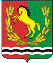 СОВЕТ ДЕПУТАТОВМУНИЦИПАЛЬНОГО ОБРАЗОВАНИЯ СТАРОКУЛЬШАРИПОВСКИЙ СЕЛЬСОВЕТАСЕКЕЕВСКОГО РАЙОНА ОРЕНБУРГСКОЙ  ОБЛАСТИчетвертого созываРЕШЕНИЕ   30 .12.2020                                                                                                      № 19 О Бюджете  муниципального образования Старокульшариповский сельсовет Асекеевского района Оренбургской области на 2021 год и плановый период 2022 – 2023 годов           В соответствии с Уставом муниципального образования Старокульшариповский  сельсовет, положением о бюджетном процессе в муниципальном образовании Старокульшариповский сельсовет Совет депутатов решил:        Статья 1.  Утвердить бюджет муниципального образования Старокульшариповский сельсовет (далее – местный бюджет) на 2021 год по расходам в сумме 5486,60 тыс. рублей и доходам в сумме 5486,60 тыс. рублей, дефицит не прогнозируется.                   Статья 2.  Утвердить основные характеристики местного бюджет муниципального образования Старокульшариповский сельсовет (далее – местный бюджет) на 2022 год по расходам в сумме 5075,7 тыс. рублей и доходам в сумме 5075,7  тыс. рублей, дефицит не прогнозируется. На 2023 год по расходам в сумме 4831,7 тыс. рублей и доходам в сумме 4831,7 тыс. рублей,  дефицит не прогнозируется.Статья 3. Установить, что доходы местного бюджета, поступающие в 2021 год и плановый период 2023-2023 годы, формируются за счет доходов от уплаты федеральных, региональных и местных налогов и сборов по нормативам, установленным законодательными актами Российской Федерации, субъекта Российской Федерации и настоящим Решением:- налог на доходы физических лиц - по нормативу 15 процентов;- единый сельскохозяйственный налог – по нормативу 50 процентов;-единый сельскохозяйственный налог – по нормативу 60 процентов; (за налоговые периоды, истекшие до 1 января 2011 года)- налог на имущество физических лиц - по нормативу 100 процентов;- земельный налог, взимаемый на территории поселения - по нормативу 100 процентов;- арендная плата и поступления от продажи права на заключение договоров аренды за земли до разграничения государственной собственности на землю, расположенные в границах поселения (за исключением земель, предназначенных для целей жилищного строительства) - по нормативу 50 процентов;- арендная плата и поступления от продажи права на заключение договоров аренды за земли, предназначенные для целей жилищного строительства, до разграничения государственной собственности на землю, и расположенные в границах поселения - по нормативу 100 процентов;- доходы от сдачи в аренду имущества, находящегося в оперативном управлении органов управления поселений и созданных ими учреждений и в хозяйственном ведении муниципальных унитарных предприятий - по нормативу 100 процентов;- неналоговые доходы от продажи земельных участков, государственная собственность на которые не разграничена и которые расположены в границах поселения – по нормативу 50 процентов.Статья 4. Утвердить нормативы отчислений от федеральных, региональных налогов и сборов в бюджет поселения на 2021 год и плановый период 2022-2023 годы  согласно приложению № 7 к настоящему решению.Статья 5. Утвердить перечень главных администраторов доходов бюджета  муниципального образования Старокульшариповский сельсовет согласно приложению № 9 к настоящему решению.Статья 6. Учесть поступление доходов в бюджет муниципального образования  на 2021 год   и плановый период 2022-2023 годы согласно приложению № 1 к настоящему решению.Статья 7. Утвердить распределение бюджетных ассигнований бюджета муниципального образования Старокульшариповский сельсовет на 2021 год и плановый период 2022-2023 годы  по разделам и подразделам расходов классификации расходов бюджетов согласно приложению № 2 к настоящему решению.Статья 8. Утвердить ведомственную структуру расходов бюджета муниципального образования Старокульшариповский сельсовет на 2021 год  и плановый период 2022-2023 годы согласно приложению № 3 к настоящему решению.Статья 9. Утвердить распределение бюджетных ассигнований бюджета муниципального образования Старокульшариповский сельсовет на 2021 год  и плановый период 2022-2023 годы по разделам, подразделам, целевым статьям и видам расходов классификации расходов бюджетов, согласно приложению № 4 к настоящему решению.          Статья  10.   Утвердить распределение бюджетных ассигнований бюджета муниципального образования Старокульшариповский сельсовет на 2020 год  и плановый период 2021-2022 годы по целевым статьям (муниципальным программам и непрограммным направлениям деятельности),  разделам, подразделам, группам и подгруппам видам расходов классификации расходов бюджетов, согласно приложению № 5 к настоящему решению.Статья 11. Утвердить распределение межбюджетных трансфертов, передаваемых бюджету муниципального района из бюджетов поселений на осуществление части полномочий по решению вопросов местного значения в соответствии с заключенными соглашениями  согласно приложению № 8 к настоящему решению.Статья 12. Установить, что заключение и оплата местными учреждениями и органами местного самоуправления муниципального образования договоров, исполнение которых осуществляется за счет средств местного бюджета, производятся в пределах утвержденных им лимитов бюджетных обязательств в соответствии с ведомственной, функциональной и экономической классификациями расходов местного бюджета и с учетом  принятых и неисполненных обязательств.Обязательства, вытекающие из договоров, исполнение которых осуществляется за счет средств местного бюджета, принятые местными учреждениями и органами местного самоуправления муниципального образования сверх утвержденных им лимитов бюджетных обязательств, не подлежат оплате за счет средств местного бюджета на 2020 год  и плановый период 2021-2022 годы.Учет обязательств, подлежащих исполнению за счет средств местного бюджета местными учреждениями и органами местного самоуправления муниципального образования, финансируемыми из местного бюджета на основе смет доходов и расходов, обеспечивается через орган, осуществляющий кассовое обслуживание исполнения местного бюджета.Орган, осуществляющий кассовое обслуживание исполнения местного бюджета имеет право приостанавливать оплату расходов местных учреждений и органов местного самоуправления  муниципального образования, нарушающих установленный Администрацией муниципального  образования порядок учета обязательств, подлежащих исполнению за счет средств местного бюджета.Договор, заключенный местным учреждением или органом местного самоуправления муниципального образования с нарушением требований настоящей статьи, либо его часть, устанавливающая повышенные обязательства местного бюджета, подлежат признанию недействительным по иску вышестоящей организации или финансового органа администрации муниципального образования.Статья 13. Установить предельный объем расходов на обслуживание муниципального долга муниципального образования Старокульшариповский сельсовет по 0,0 тыс. руб. ежегодно на 2021 год  и плановый период 2022-2023 годыСтатья 14. Органы местного самоуправления муниципального образования не вправе принимать в 2021 год  и плановый период 2022-2023 годы решения по увеличению численности муниципальных служащих и работников учреждений и организаций бюджетной сферы, находящихся в ведении органов местного самоуправления муниципального образования.Статья 15.  Установить, что исполнение местного бюджета по казначейской системе осуществляется финансовым органом муниципального образования с использованием лицевых счетов бюджетных средств, открытых в органе, осуществляющем кассовое обслуживание исполнения местного бюджета и в соответствии с законодательством Российской Федерации и законодательством субъекта Федерации.Установить, что кассовое обслуживание исполнения местного бюджета осуществляется органом, осуществляющим кассовое обслуживание исполнения местного бюджета на основании соглашения и на  безвозмездной основе.Статья 16.  Нормативные и иные правовые  акты органов местного самоуправления муниципального образования,  влекущие дополнительные расходы за счет средств местного бюджета на 2021 год  и плановый период 2022-2023 годы, а также сокращающие его доходную базу, реализуются и применяются только при наличии соответствующих источников дополнительных поступлений в местный бюджет и (или) при сокращении расходов  по конкретным статьям местного бюджета на 2021 год  и плановый период 2022-2023 годы, а также после внесения соответствующих изменений в настоящее Решение.В случае если реализация правового акта частично (не в полной мере) обеспечена источниками финансирования  в местном бюджете, такой правовой акт реализуется и применяется в пределах средств, предусмотренных на эти цели в местном бюджете на 2021 год  и плановый период 2022-2023 годы.Статья 17. Возложить функции по администрированию доходов поступающих в доход бюджета муниципального образования Старокульшариповский сельсовет на:940 – администрация муниципального образования Старокульшариповский сельсовет Асекеевского района Оренбургской области.          Статья 18. Утвердить источники  внутреннего финансирования дефицита бюджета муниципального образования «Старокульшариповский сельсовет» на 2021 год и на плановый период 2022-2023 годов согласно  приложению № 1 к настоящему решению.         Статья 19. Утвердить перечень главных администраторов внутреннего финансирования дефицита бюджета с указанием объемов администрируемых источников внутреннего финансирования дефицита бюджета муниципального образования «Старокульшариповский сельсовет» на 2021 год и на плановый период 2022-2023 годов согласно  приложению № 2 к настоящему решению.          Статья 20. Установить объем бюджетных ассигнований, направляемых на исполнение публичных нормативных обязательств на 2021 год в размере 0,0 тыс. рублей, на 2022г.-0,0 тыс. рублей и на 2023 – 0,0 тыс. рублей.          Статья 21.  Настоящее Решение вступает в силу с 1 января 2021 года после его официального опубликования (обнародования).Председатель Совета депутатов                                             О.Г.АхметгарееваПриложение № 1к  решению  Совета депутатов от  30.12.2020 № 19НОРМАТИВЫотчислений от федеральных, региональных налогов и сборов (в том числе и частипогашения задолженности прошлых лет, а также погашение задолженности поотмененным налогами сборам) в бюджеты поселенийна 2021 год и плановый период 2022– 2023 годов                  Приложение № 2                                                                                                                                         к решению Совета депутатов            от  30.12.2020 № 19ГЛАВНЫЕ АДМИНИСТРАТОРЫ ДОХОДОВ БЮДЖЕТАМУНИЦИПАЛЬНОГО ОБРАЗОВАНИЯ СЕЛЬСКОГО ПОСЕЛЕНИЯ «СТАРОКУЛЬШАРИПОВСКИЙ СЕЛЬСОВЕТ» НА 2021 И ПЛАНОВЫЙ ПЕРИОД 2022-2023 ГОДОВПриложение №3к   решению  Совета  депутатовот  30.12.2020 № 19Объем поступлений доходов По кодам видов доходов, подвидов доходов, классификацииОпераций сектора государственного управления,Относящихся к доходам бюджета на 2021 и плановый период 2022-2023 годов (тыс. руб.)Приложение № 4к  решению  Совета депутатовот  30.12.2020 № 19РАСПРЕДЕЛЕНИЕ БЮДЖЕТНЫХ АССИГНОВАНИЙбюджета муниципального образования «Старокульшариповский сельсовет Асекеевского района Оренбургской области» на 2021 и плановый период 2022-2023 годовпо разделам и подразделам расходов классификации расходов бюджетовПриложение № 5к  решению  Совета депутатовот  30.12.2020 № 19ВЕДОМСТВЕННАЯ СТРУКТУРАРАСХОДОВ бюджета муниципального образованияСтарокульшариповский сельсовет Асекеевского района оренбургской области» на 2021 и плановый период 2022-2023 годов(тыс. руб.)Приложение № 6к  решению  Совета депутатовот  30.12.2020 № 19РАСПРЕДЕЛЕНИЕ БЮДЖЕТНЫХ АССИГНОВАНИЙ БЮДЖЕТА МУНИЦИПАЛЬНОГО ОБРАЗОВАНИЯ Старокульшариповский сельсовет ПО РАЗДЕЛАМ, ПОДРАЗДЕЛАМ, ЦЕЛЕВЫМ СТАТЬЯМ (МУНИЦИПАЛЬНЫМ ПРОГРАММАМ И НЕПРОГРАММНЫМ НАПРАВЛЕНИЯМ ДЕЯТЕЛЬНОСТИ), ГРУППАМ И ПОДГРУППАМ ВИДОВ РАСХОДОВ КЛАССИФИКАЦИИ РАСХОДОВ НА 2020 и плановый период2021-2022 ГОД(тыс. руб.)Приложение № 7к  решению  Совета депутатовот  30.12.2020 № 19РАСПРЕДЕЛЕНИЕ БЮДЖЕТНЫХ АССИГНОВАНИЙ муниципального образования «Старокульшариповский сельсовет» ПО ЦЕЛЕВЫМ СТАТЬЯМ (МУНИЦИПАЛЬНЫМ ПРОГРАММАМ И НЕПРОГРАММНЫМ НАПРАВЛЕНИЯМ ДЕЯТЕЛЬНОСТИ), РАЗДЕЛАМ, ПОДРАЗДЕЛАМ, ГРУППАМ И ПОДГРУППАМ ВИДОВ РАСХОДОВ КЛАССИФИКАЦИИ РАСХОДОВ  на 2020 и плановый период 2021-2022 годов  (тыс. руб.)Приложение № 8 к  решению  Совета депутатовот  30.12.2020 № 19ИСТОЧНИКИвнутреннего финансирования дефицита бюджета муниципального образования «Старокульшариповский сельсовет» на 2021 и плановый период 2022-2023 годов(тыс. руб.)Приложение №9                                 к решению Совета депутатов                                                                                                                                                     от  30.12.2020 № 19Средства, выделяемые из местного бюджета на финансирование расходов,связанных с передачей полномочий органов местного самоуправления муниципальным районам(тыс.руб)Приложение №10к решению Совета депутатовмуниципального образованияСтарокульшариповский сельсовет от  30.12.2020 № 19ПЕРЕЧЕНЬглавных администраторов источников внутреннего финансирования дефицита бюджета с указанием объемов администрируемых источников внутреннего финансирования дефицита бюджета Администрации муниципального образования Старокульшариповский сельсовет на 2021 год по кодам классификации источников финансирования дефицита бюджетов.Приложение №  11                                                                                                    к решению Совета депутатовот  30.12.2020 № 19РАСПРЕДЕЛЕНИЕсубсидий с областного бюджета на 2021 год  и плановый период 2022-2023 годовтыс. рублей                                                                                                    Приложение №  13                                                                                                    к решению Совета депутатов                                                                                                    от  30.12.2020 № 19РАСПРЕДЕЛЕНИЕдотации с областного бюджета на 2021 год  и плановый период 2022-2023 годовтыс. рублей                                                                                                                    Приложение № 14                                                                                                    к решению Совета депутатов                                                                                                    №       от   РАСПРЕДЕЛЕНИЕсубвенций с областного бюджета на 2021 год и плановый период 2022-2023 годовтыс. рублейКод бюджетной классификацииНаименование кода поступлений в бюджетПроцент отчислений1 01 02010 01 0000 110Налог на доходы физических лиц с доходов, источником которых является агент, за исключением доходов, в отношении которых исчисление и уплата налога осуществляются в соответствии со статьями 227,2271 и 228 Налогового кодекса Российской Федерации151 01 02020 01 0000 110Налог на доходы физических лиц с доходов , полученных от осуществления деятельности физическими лицами, зарегистрированными в качестве индивидуальных предпринимателей, нотариусов, занимающихся частной практикой, адвокатов, учредивших адвокатские кабинеты, и других лиц, занимающихся частной практикой в соответствии со статьей 227 Налогового кодекса Российской Федерации151 01 02030 01 0000 110Налог на доходы физических лиц с доходов, полученных физическими лицами в соответствии со статьей 228 Налогового кодекса Российской Федерации151 05 03010 01 0000 110Единый сельскохозяйственный налог501 05 03020 01 0000 110Единый сельскохозяйственный налог (за налоговые периоды, истекшие до 1 января 2011 года)601 06 01030 10 0000 110 Налог на имущество физических лиц1001 06 06033 10 0000 110Земельный налог, взимаемый по ставкам, установленным в соответствии с подпунктом 2 пункта 1 статьи 394 Налогового кодекса Российской Федерации и применяемым к объектам налогообложения, расположенным в границах поселений.1001 06 06043 10 0000 110Земельный налог, взимаемый по ставкам, установленным в соответствии с подпунктом 1 пункта 1 статьи 394 Налогового кодекса Российской Федерации и применяемым к объектам налогообложения, расположенным в границах поселений.1001 08 04020 01 0000 110Государственная пошлина за совершение нотариальных действий должностными лицами органов местного самоуправления, уполномоченными в соответствии с законодательными актами Российской Федерации на совершение нотариальных действий1001 11 03050 10 0000 120Проценты, полученные от предоставления бюджетных кредитов внутри страны за счет средств  бюджетов поселений1001 11 05025 10 0000 120Доходы, получаемые в виде арендной платы, а также средства от продажи права на заключение договоров аренды за земли, находящиеся в собственности сельских поселений (за исключением земельных участков муниципальных бюджетных и автономных учреждений)1001 11 05035 10 0000 120Доходы от сдачи в аренду имущества, находящегося в оперативном управлении органов управления сельских поселений и созданных ими учреждений (за исключением имущества муниципальных бюджетных и автономных учреждений)1001 11 07015 10 0000 120Доходы от перечисления части прибыли, остающейся после уплаты налогов и иных обязательных платежей муниципальных унитарных предприятий, созданных  сельскими поселениями.1001 11 08050 10 0000 120Средства, получаемые от передачи имущества, находящегося в собственности поселений (за исключением имущества муниципальных бюджетных и автономных учреждений, а также имущества муниципальных унитарных предприятий, в том числе казенных), в залог, в доверительное управление1001 11 09035 10 0000 120Доходы от эксплуатации и использования имущества автомобильных дорог, находящихся в собственности сельских поселений.1001 11 09045 10 0000 120Прочие поступления от использования имущества, находящегося в собственности сельских поселений (за исключением имущества муниципальных бюджетных и автономных учреждений, а также имущества муниципальных унитарных предприятий, в том числе казенных)100113  02995 10 0000 130Прочие доходы от компенсации затрат бюджетов сельских поселений1001 14 01050 10 0000 410Доходы от продажи квартир, находящихся в собственности сельских поселений1001 14 02052 10 0000 410Доходы от реализации имущества, находящегося в оперативном управлении учреждений, находящихся в ведении органов управления поселений (за исключением имущества муниципальных бюджетных и автономных учреждений), в части реализации основных средств по указанному имуществу1001 14 02052 10 0000 440Доходы от реализации имущества, находящегося в оперативном управлении учреждений, находящихся в ведении органов управления поселений (за исключением имущества муниципальных бюджетных и автономных учреждений), в части реализации материальных запасов по указанному имуществу1001 14 03050 10 0000 410Средства от распоряжения и реализации конфискованного и иного имущества, обращенного в доходы поселений (в части реализации основных средств по указанному имуществу)1001 14 03050 10 0000 440Средства от распоряжения и реализации конфискованного и иного имущества, обращенного в доходы поселений (в части реализации материальных запасов по указанному имуществу)1001 14 04050 10 0000 420Доходы от продажи нематериальных активов, находящихся в собственности поселений100114 06025 10 0000 430Доходы от продажи земельных участков, находящихся в собственности сельских поселений( за исключением земельных участков бюджетных и автономных учреждений)1001 15 02050 10 0000 140Платежи, взимаемые органами управления (организациями) поселений за выполнение определенных функций1001 16 18050 10 0000 140Денежные взыскания (штрафы) за нарушение бюджетного законодательства (в части бюджетов поселений)1001 16 21050 10 0000 140Денежные взыскания (штрафы) и иные суммы, взыскиваемые с лиц, виновных в совершении преступлений, и в возмещение ущерба имуществу, зачисляемые в бюджеты поселений1001 16 23051 10 0000 140Доходы от возмещения ущерба при возникновении страховых случаев по обязательному страхованию гражданской ответственности, когда выгодоприобретателями выступают получатели средств бюджетов поселений1001 16 23052 10 0000 140Доходы от возмещения ущерба при возникновении иных страховых случаев, когда выгодоприобретателями выступают получатели средств бюджетов поселений1001 16 32000 10 0000 140Денежные взыскания, налагаемые в возмещение ущерба, причиненного в результате незаконного или нецелевого использования бюджетных средств (в части бюджетов поселений)100116 33050 10 0000 140Денежные взыскания( штрафы) за нарушение законодательства Российской Федерации о контрактной системе в сфере закупок товаров, работ, услуг для обеспечения государственных и муниципальных нужд сельских поселений1001 17 01050 10 0000 180Невыясненные поступления, зачисляемые в бюджеты поселений1001 17 02020 10 0000 180Возмещение потерь сельскохозяйственного производства, связанных с изъятием сельскохозяйственных угодий, расположенных на территориях поселений (по обязательствам, возникшим до 1 января 2008 года)1001 17 05050 10 0000 180Прочие неналоговые доходы бюджетов поселений1002 02 15001 10 0000 150Дотации бюджетам сельских поселений на выравнивание бюджетной обеспеченности1002 02 15002 10 0000 150Дотации бюджетам сельских поселений на поддержку мер по обеспечению сбалансированности бюджетов, в целях выравнивания бюджетной обеспеченности1002 02 20216 10 0000 150Субсидии бюджетам сельских поселений на осуществление дорожной деятельности в отношении автомобильных дорог общего пользования, а также капитального ремонта и ремонта дворовых территорий многоквартирных домов, проездов к дворовым территориям многоквартирных домов населенных пунктов1002 02 29999 10 0000 150Прочие субсидии бюджетам сельских поселений1002 02 30024 10 0000 150Субвенции бюджетам сельских поселений на выполнение передаваемых полномочий субъектов Российской Федерации.1002 02 35118 10 0000150Субвенции бюджетам сельских поселений на осуществление первичного воинского учета на территориях, где отсутствуют военные комиссариаты1002 02 35930 10 0000 150Субвенции бюджетам сельских поселений на государственную регистрацию актов гражданского состояния1002 02 35260 100000 150Субвенции бюджетам сельских поселений на выплату единовременного пособия при всех формах устройства детей, лишенных родительского попечения, в семью.1002 02 39999 10 0000 150Прочие субвенции бюджетам сельских поселений1002 02 40014 10 0000 150Межбюджетные трансферты, передаваемые бюджетам сельских поселений из бюджетов муниципальных районов на осуществление части полномочий по решению вопросов местного значения в соответствии с заключенными соглашениями1002 02 45160 10 0000 150Межбюджетные трансферты, передаваемые бюджетам сельских поселений для компенсации дополнительных расходов, возникших в результате решений, принятых органами власти другого уровня1002 02 49999 10 0000 150Прочие межбюджетные трансферты, передаваемые бюджетам сельских поселений1002 18 60010 05 0000 150Доходы бюджетов муниципальных районов от возврата прочих остатков субсидий, субвенций и иных межбюджетных трансфертов, имеющих целевое назначение, прошлых лет из бюджетов поселений100207 05030 10 0000 180Прочие безвозмездные поступления в бюджеты муниципальных районов1002 18 05010 10 0000 180Доходы бюджетов сельских поселений от возврата  бюджетными учреждениями остатков субсидий прошлых лет1002 18 05020 10 0000 180Доходы бюджетов сельских поселений от возврата автономными учреждениями остатков субсидий прошлых лет1002 18 05030 10 0000 180Доходы бюджетов сельских поселений от возврата иными организациями остатков субсидий прошлых лет1002 19 00000 10 0000 150Возврат остатков субсидий, субвенций и иных межбюджетных трансфертов, имеющих целевое назначение, прошлых лет из бюджетов сельских поселений100Код бюджетной классификации Российской ФедерацииКод бюджетной классификации Российской ФедерацииНаименование кода поступлений в бюджетадминист-ратора доходовдоходов бюджета муниципального образованияНаименование кода поступлений в бюджетадминист-ратора доходовдоходов бюджета муниципального образованияНаименование кода поступлений в бюджетАдминистрация муниципального образования Старокульшариповский сельсоветАдминистрация муниципального образования Старокульшариповский сельсовет9401 08 04020 01 0000 110Государственная пошлина за совершение нотариальных действий должностными лицами органов местного самоуправления, уполномоченными в соответствии с законодательными актами Российской Федерации на совершение нотариальных действий9401 11 03050 10 0000 120Проценты, полученные от предоставления бюджетных кредитов внутри страны за счет средств  бюджетов поселений9401 11 05025 10 0000 120Доходы, получаемые в виде арендной платы, а также средства от продажи права на заключение договоров аренды за земли, находящиеся в собственности поселений (за исключением земельных участков муниципальных бюджетных и автономных учреждений)9401 11 05035 10 0000 120Доходы от сдачи в аренду имущества, находящегося в оперативном управлении органов управления поселений и созданных ими учреждений (за исключением имущества муниципальных бюджетных и автономных учреждений)9401 11 07015 10 0000 120Доходы от перечисления части прибыли, остающейся после уплаты налогов и иных обязательных платежей муниципальных унитарных предприятий, созданных поселениями.9401 11 08050 10 0000 120Средства, получаемые от передачи имущества, находящегося в собственности поселений (за исключением имущества муниципальных бюджетных и автономных учреждений, а также имущества муниципальных унитарных предприятий, в том числе казенных), в залог, в доверительное управление9401 11 09035 10 0000 120Доходы от эксплуатации и использования имущества автомобильных дорог, находящихся в собственности поселений.9401 11 09045 10 0000 120Прочие поступления от использования имущества, находящегося в собственности поселений (за исключением имущества муниципальных бюджетных и автономных учреждений, а также имущества муниципальных унитарных предприятий, в том числе казенных)9401 14 01050 10 0000 410Доходы от продажи квартир, находящихся в собственности поселений9401 14 02052 10 0000 410Доходы от реализации имущества, находящегося в оперативном управлении учреждений, находящихся в ведении органов управления поселений (за исключением имущества муниципальных бюджетных и автономных учреждений), в части реализации основных средств по указанному имуществу9401 14 02052 10 0000 440Доходы от реализации имущества, находящегося в оперативном управлении учреждений, находящихся в ведении органов управления поселений (за исключением имущества муниципальных бюджетных и автономных учреждений), в части реализации материальных запасов по указанному имуществу9401 14 03050 10 0000 410Средства от распоряжения и реализации конфискованного и иного имущества, обращенного в доходы поселений (в части реализации основных средств по указанному имуществу)9401 14 03050 10 0000 440Средства от распоряжения и реализации конфискованного и иного имущества, обращенного в доходы поселений (в части реализации материальных запасов по указанному имуществу)9401 14 04050 10 0000 420Доходы от продажи нематериальных активов, находящихся в собственности поселений9401 15 02050 10 0000 140Платежи, взимаемые органами управления (организациями) поселений за выполнение определенных функций9401 16 18050 10 0000 140Денежные взыскания (штрафы) за нарушение бюджетного законодательства (в части бюджетов поселений)9401 16 21050 10 0000 140Денежные взыскания (штрафы) и иные суммы, взыскиваемые с лиц, виновных в совершении преступлений, и в возмещение ущерба имуществу, зачисляемые в бюджеты поселений9401 16 23051 10 0000 140Доходы от возмещения ущерба при возникновении страховых случаев, когда выгодоприобретателями выступают получатели средств бюджетов поселений9401 16 23052 10 0000 140Доходы от возмещения ущерба при возникновении иных  страховых случаев, когда выгодоприобретателями выступают получатели средств бюджетов поселений9401 16 32000 10 0000 140Денежные взыскания, налагаемые в возмещение ущерба, причиненного в результате незаконного или нецелевого использования бюджетных средств (в части бюджетов поселений)9401 17 01050 10 0000 180Невыясненные поступления, зачисляемые в бюджеты поселений9401 17 02020 10 0000 180Возмещение потерь сельскохозяйственного производства, связанных с изъятием сельскохозяйственных угодий, расположенных на территориях поселений (по обязательствам, возникшим до 1 января 2008 года)9401 17 05050 10 0000 180Прочие неналоговые доходы бюджетов поселений9402 02 15001 10 0000 150Дотации бюджетам поселений на выравнивание бюджетной обеспеченности9402 02 15002 10 0000 150Дотации бюджетам поселений на поддержку мер по обеспечению сбалансированности бюджетов, в целях выравнивания бюджетной обеспеченности9402 02 20077 10 0000 150Субсидии бюджетам поселений на софинансирование  капитальных вложений в объекты муниципальной собственности9402 02 20216 10 0000 150Субсидии бюджетам поселений на осуществление дорожной деятельности в отношении автомобильных дорог общего пользования, а также капитального ремонта дворовых территорий многоквартирных домов, проездов к дворовым территориям многоквартирных домов населенных пунктов.9402 02 29999 10 0000 150Прочие субсидии бюджетам поселений9402 02 30024 10 0000 150Субвенции бюджетам поселений на выполнение передаваемых полномочий субъектов Российской Федерации9402 02 35930 10 0000 150Субвенции бюджетам поселений на государственную регистрацию актов гражданского состояния9402 02 35118 10 0000 150Субвенции бюджетам поселений на осуществление первичного воинского учета на территориях, где отсутствуют военные комиссариаты9402 02 39999 10 0000 150Прочие субвенции бюджетам поселений9402 02 45160 10 0000 150Межбюджетные трансферты, передаваемые бюджетам поселений для компенсации дополнительных расходов, возникших в результате решений, принятых органами власти другого уровня9402 02 40014 10 0000 150Межбюджетные трансферты, передаваемые бюджетам поселений из бюджетов муниципальных районов на осуществление части полномочий по решению вопросов местного значения в соответствии с заключенными соглашениями9402 02 49999 10 0000 150Прочие межбюджетные трансферты, передаваемые бюджетам поселений9402 18 60010 05 0000 150Доходы бюджетов поселений от возврата прочих  остатков субсидий, субвенций и иных межбюджетных трансфертов, имеющих целевое назначение,   прошлых лет из бюджетов поселений9402 18 05010 10 0000 150Доходы бюджетов поселений от возврата бюджетными учреждениями остатков субсидий прошлых лет 9402 18 05020 10 0000 150Доходы бюджетов поселений  от возврата автономными учреждениями остатков субсидий прошлых лет9402 18 05030 10 0000 150Доходы бюджетов поселений  от возврата иными организациями остатков субсидий прошлых лет9402 19 00000 10 0000 150 Возврат остатков субсидий, субвенций и иных межбюджетных трансфертов, имеющих целевое назначение,   прошлых лет из бюджетов поселений9401 08 04020 01 0000 110Государственная пошлина за совершение нотариальных действий должностными лицами органов местного самоуправления, уполномоченными в соответствии с законодательными актами Российской Федерации на совершение нотариальных действий9401 11 03050 10 0000 120Проценты, полученные от предоставления бюджетных кредитов внутри страны за счет средств  бюджетов поселений9401 11 05025 10 0000 120Доходы, получаемые в виде арендной платы, а также средства от продажи права на заключение договоров аренды за земли, находящиеся в собственности поселений (за исключением земельных участков муниципальных бюджетных и автономных учреждений)9401 11 05035 10 0000 120Доходы от сдачи в аренду имущества, находящегося в оперативном управлении органов управления поселений и созданных ими учреждений (за исключением имущества муниципальных бюджетных и автономных учреждений)9401 11 07015 10 0000 120Доходы от перечисления части прибыли, остающейся после уплаты налогов и иных обязательных платежей муниципальных унитарных предприятий, созданных поселениями.Код бюджетнойклассификацииРоссийской ФедерацииНаименование источникаКод бюджетнойклассификацииРоссийской ФедерацииНаименование источника2021г2022г2023г123451 00 00000 00 0000 000Доходы2106,02129,02155,01 01 0000 00 0000 000 Налоги на прибыль, доходы471,0494,0520,01 01 02000 01 0000 110Налог на доходы физических лиц471,0494,0520,01 01 02010 01 0000 110Налог на доходы физических лиц с доходов, источником которых является налоговый агент, за исключением доходов, в отношении которых исчисление и уплата налога осуществляются в соответствии со статьями 227, 227.1 и 228 Налогового кодекса Российской Федерации471,0494,0520,01 03 00000 00 0000 000Налоги на товары (работы, услуги), реализуемые на территории РФ441,0441,0441,01 03 02000 00 0000 000 Акцизы по подакцизным товарам (продукции) производимым на территории РФ441,0441,0441,01 03 02230 01 0000 110Доходы от уплаты акцизов на дизельное топливо207,0207,0207,01 03 02240 01 0000 110Доходы от уплаты акцизов на моторные масла для дизельных  и (или) карбюраторных (инжекторных) двигателей1,01,01,01 03 02250 01 0000 110Доходы от уплаты акцизов на автомобильный бензин268,0268,0268,01 03 02260 01 0000 110Доходы от уплаты акцизов на прямогонный бензин-35,0-35,0-35,01 05 00000 00 0000 000Налоги на совокупный доход0,00,00,01 05 03000 01 0000 110Единый сельскохозяйственный налог0,00,00,01 05 03010 01 0000 110Единый сельскохозяйственный налог0,00,00,01 06 00000 00 0000 000Налоги на имущество1179,01179,01179,01 06 01000 01 0000 110Налог на имущество с физических лиц91,091,091,01 06 01030 01 0000 110Налог на имущество с физических лиц91,091,091,01 06 06000 01 0000 110Земельный налог  1088,01088,01088,01 06 06033 01 0000 110Земельный налог, взимаемый по ставкам, установленным  в соответствии с подпунктом 2 пункта 1 статьи 394 НК Российской Федерации и применяемых к объектам налогообложения, расположенным в границах поселений71,071,071,01 06 06043 01 0000 110Земельный налог, взимаемый по ставкам, установленным  в соответствии с подпунктом 1 пункта 1 статьи 394 НК Российской Федерации и применяемых к объектам налогообложения, расположенным в границах поселений1017,01017,01017,01 08 00000 00 0000 000Государственная пошлина8,08,08,01 08 04000 01 0000 110Государственная пошлина за совершение нотариальных действий должностными лицами органов местного самоуправления, уполномоченными в соответствии с законодательными актами Российской Федерации на совершение нотариальных действий, за выдачу органам местного самоуправления поселения специального разрешения на движение по автомобильной дороге транспортного средства, осуществляющего перевозки опасных, тяжеловесных и (или) крупногабаритных грузов.8,08,08,01 11 00000 00 0000 000Доходы от использования имущества, находящегося в государственной и муниципальной собственности7,07,07,01 11 05030 00 0000 120Доходы от сдачи в аренду имущества, находящегося в оперативном управлении органов государственной власти, органов управления сельских поселений, и созданных ими учреждений (за исключением имущества муниципальных бюджетных и автономных учреждений)7,07,07,01 11 05035 05 0000 120Доходы от сдачи в аренду имущества, находящегося в оперативном управлении органов управления муниципальных районов и созданных ими учреждений (за исключением имущества муниципальных бюджетных и автономных учреждений)7,07,07,02 00 00000 00 0000 000Безвозмездные поступления3380,62946,73126,72 02 00000 00 0000 000Безвозмездные поступления от других бюджетов бюджетной системы Российской Федерации3380,62946,73126,72 02 20216 10 0000 150Субсидии на софинансирование расходов по капитальному ремонту  и ремонту автомобильных дорог общего пользования населенных пунктов0,000,00450,002 02 10000 00 0000 151Дотации бюджетам бюджетной системы Российской федерации3227,72792,22516,02 02 15001 00 0000 151Дотации на выравнивание бюджетной обеспеченности3227,72792,22516,02 02 15001 10 0000 151Дотации бюджетам сельских поселений на выравнивание бюджетной обеспеченности3227,72792,22516,02 02 30000 00 0000 150Субвенции бюджетам бюджетной системы Российской федерации152,9154,5160,72 02 35118 00 0000 150Субвенции бюджетам на осуществление первичного воинского учета на территориях, где отсутствуют военные комиссариаты152,9154,5160,72 02 35118 10 0000 150Субвенции бюджетам1сельских поселений на осуществление первичного воинского учета на территориях, где отсутствуют военные комиссариаты152,9154,5160,7ВСЕГО ДОХОДОВ5486,65075,75281,7Наименование раздела, подразделаРазделПодразделСумма (тыс. руб.)Сумма (тыс. руб.)Сумма (тыс. руб.)Наименование раздела, подразделаРазделПодраздел2021г2022г2023г1234Общегосударственные вопросы011329,701 254,601 257,30Функционирование высшего должностного лица субъекта Российской Федерации и муниципального образования0102512,10511,70511,70Функционирование Правительства Российской Федерации, высших исполнительных органов государственной власти субъектов Российской Федерации, местных администраций0104816,60741,90744,60Проведение выборов в муниципальном образовании01070,00,00,0Резервные фонды01111,01,01,0Национальная оборона02152,90154,50160,70Мобилизационная  и вневойсковая подготовка0203152,90154,50160,70Национальная безопасность и правоохранительная деятельность03778,10771,50713,40Защита населения и территории от чрезвычайных ситуаций природного и техногенного характера, гражданская оборона0310778,10771,50713,40Национальная экономика04441,0441,0891,00Дорожное хозяйство (дорожные фонды)0409441,0441,0891,00Жилищно-коммунальное хозяйство05436,7167,535,1Жилищно-коммунальное хозяйство0502215100,430,1Благоустройство0503221,767,15,0Культура и кинематография082 152,902 086,302023,90Культура08012 152,902 086,302023,90Пенсионное обеспечение1055,060,060,0Публичные нормативные социальные выплаты гражданам100155,060,060,0Межбюджетные трансферты общего характера бюджетам бюджетной системы Российской Федерации14140,3140,3140,3Прочие межбюджетные трансферты общего характера1403140,3140,3140,3   ИТОГО расходов:5486,6,95075,75281,7НаименованиеВедомствоРазделПодразделЦелевая статья расходовВид рас-ходов2021г2022г2023гАдминистрация МО Старокульшариповский сельсовет9405486,65075,74831,7Общегосударственные вопросы940011328,71253,61256,3Функционирование высшего должностного лица субъекта Российской Федерации  и муниципального образования94001021328,71253,61256,3Муниципальная программа «Реализация муниципальной политики в администрации муниципального образования Старокульшариповский сельсовет на 2021-2021 годы»940010222 0 00 00000512,10511,70511,70Подпрограмма «Осуществление финансово-хозяйственного, организационно-технического, правового, документационного, аналитического и информационного обеспечения исполнения полномочий главы муниципального образования и администрации»940010222 0 01 00000512,10511,70511,70Основное мероприятие «Обеспечение деятельности аппарата управления администрации»940010222 1 01 00000512,10511,70511,70Глава муниципального образования940010222 1 01 10120512,10511,70511,70Расходы на выплаты персоналу государственных (муниципальных) органов940010222 1 01 10120120512,10511,70511,70Функционирование Правительства Российской Федерации, высших исполнительных органов государственной власти субъектов Российской Федерации, местных администраций9400104816,6741,9744,6Муниципальная программа «Реализация муниципальной политики в администрации муниципального образования Старокульшариповский сельсовет на 2021-2023 годы»940010422 0 00 000000816,6741,9744,6Подпрограмма «Осуществление финансово-хозяйственного, организационно-технического, правового, документационного, аналитического и информационного обеспечения исполнения полномочий главы муниципального образования и администрации»940010422 1 00 000000816,6741,9744,6Основное мероприятие «Обеспечение деятельности аппарата управления администрации»940010422 1 01 00000816,6741,9744,6Центральный аппарат940010422 1 01 10020816,6741,9744,6Расходы на выплаты персоналу государственных (муниципальных) органов940010422 1 01 10020120440,4440,4440,4Иные закупки товаров, работ и услуг для обеспечения государственных (муниципальных) нужд940010422 1 01 10020240374,2299,5302,2Уплата налогов, сборов и иных платежей940010422 1 01 100208502,02,02,0Национальная оборона94002152,90154,50160,70Мобилизационная  и вневойсковая подготовка9400203152,90154,50160,70Муниципальная программа «Развитие муниципального образования Старокульшариповский сельсовет на 2021-2021 годы940020320 0 00 00000152,90154,50160,70Муниципальная подпрограмма «Осуществление первичного воинского учета на территориях где отсутствуют военные комиссариаты»940020320 1 00 00000152,90154,50160,70Основное мероприятие «Осуществление первичного воинского учета на территориях где отсутствуют военные комиссариаты на 2021-2023 годы»940020320 1 01 00000152,90154,50160,70Осуществление первичного воинского учета на территориях, где отсутствуют военные комиссариаты940020320 1 01 51180152,90154,50160,70Расходы на выплаты персоналу государственных (муниципальных) органов940020320 1 01 51180120152,90154,50160,70Национальная безопасность и правоохранительная деятельность94003778,10771,50713,40Защита населения и территории от чрезвычайных ситуаций природного и техногенного характера, гражданская оборона9400310778,10771,50713,40Муниципальная программа «Развитие муниципального образования Старокульшариповский сельсовет на 2021-2023 годы940031020 0 00 00000778,10771,50713,40Муниципальная подпрограмма «Защита населения и территории поселений от чрезвычайных ситуаций, обеспечение пожарной безопасности муниципального образования «Старокульшариповский сельсовет на 2021-2023 годы»940031020 2 00 00000778,10771,50713,40Основное мероприятие  « Защита населения и территории поселений от чрезвычайных ситуаций, обеспечение пожарной безопасности»940031020 2 01 00000778,10771,50713,40Обеспечение деятельности служб защиты населения и территорий от чрезвычайных ситуаций 940031020 2 01 70050778,10771,50713,40Иные закупки товаров, работ и услуг для обеспечения государственных (муниципальных) нужд940031020 2 01 70050240778,10771,50713,40Национальная экономика94004441,0441,0891,0Дорожное хозяйство (дорожные фонды)9400409441,0441,0891,0Муниципальная программа «Развитие муниципального образования Старокульшариповский сельсовет на 2021-2023 годы940040920 0 00 00000441,0441,0891,0Муниципальная подпрограмма «Развитие жилищно-коммунального и дорожного хозяйства, благоустройства муниципального образования «Старокульшариповский сельсовет» на 2021-2023 годы»940040920 3 00 00000441,0441,0891,0Основное мероприятие «Развитие сети автомобильных дорог общего пользования местного значения»940040920 3 01 00000441,0441,0891,0Содержание и ремонт, капитальный ремонт автомобильных дорог общего пользования и искусственных сооружений на них940040920 3 01 90750441,0441,0441,0Иные закупки товаров, работ и услуг для обеспечения государственных (муниципальных) нужд940040920 3 01 90750240441,0441,0441,0Иные закупки товаров, работ и услуг для обеспечения государственных (муниципальных) нужд940040920 3 01 S04102400,00,0450,0Жилищно-коммунальное хозяйство94005436,7167,535,1Коммунальное хозяйство9400502215,0100,430,1Муниципальная программа «Развитие муниципального образования Старокульшариповский сельсовет на 2021-2023 годы940050220 0 00 00000215,0100,430,1Муниципальная подпрограмма «Развитие жилищно-коммунального муниципального образования «Старокульшариповский сельсовет» на 2021-2023 годы»940050220 3 00 00000215,0100,430,1Основное мероприятие мероприятия в области жилищно-коммунального обслуживания940050220 3 03 00000215,0100,430,1Прочие мероприятия в области жилищно-коммунального обслуживания940050220 3 03 90850215,0100,430,1Иные закупки товаров, работ и услуг для обеспечения государственных (муниципальных) нужд940050220 3 03 90850240215,0100,430,1Благоустройство9400503221,767,15,0Муниципальная программа «Развитие муниципального образования Старокульшариповский сельсовет на 2021-2023 годы940050320 0 00 00000221,767,15,0Муниципальная подпрограмма «Развитие жилищно-коммунального и дорожного хозяйства, благоустройства муниципального образования «Старокульшариповский сельсовет» на 2021-2023 годы»940050320 3 00 00000221,767,15,0Основное мероприятие «Улучшение благоустройства, озеленения и санитарного состояния поселения»940050320 3 02 00000221,767,15,0Прочие мероприятия по благоустройству940050320 3 02 90830221,767,15,0Иные закупки товаров, работ и услуг для обеспечения государственных (муниципальных) нужд940050320 3 02 90830240221,767,15,0Культура и кинематография940082152,92086,32023,9Культура94008012152,92086,32023,9Муниципальная программа «Развитие муниципального образования Старокульшариповский сельсовет на 2021-2023 годы940080120 0 00 000002152,92086,32023,9Муниципальная подпрограмма «Развитие культуры муниципального образования Старокульшариповский сельсовет на 2021-2023 годы»940080120 4 00 000002152,92086,32023,9Основное мероприятие «Организация культурно – досугового обслуживания населения»940080120 4 01 000001661,51615,01552,5Организация культурно – досугового обслуживания населения940080120 4 01 712501661,51615,01552,5Расходы на выплаты персоналу государственных (муниципальных) органов940080120 4 01 71250110310,8310,8310,8Иные закупки товаров, работ и услуг для обеспечения государственных (муниципальных) нужд940080120 4 01 712502401027,5981,0918,5Иные межбюджетные трансферты940080120 4 01 71250540323,2323,2323,2Основное мероприятие «Развитие библиотечного дела»940080120 4 02 00000491,4471,3471,4Библиотечное, справочно-информационное обслуживание населения940080120 4 02 71270491,4471,3471,4Расходы на выплаты персоналу государственных (муниципальных) органов940080120 4 02 71270110186,7186,7186,7Иные закупки товаров, работ и услуг для обеспечения государственных (муниципальных) нужд940080120 4 02 7127024030,09,910,0Иные межбюджетные трансферты940080120 4 02 71270540274,7274,7274,7Социальная политика9401055,060,060,0Пенсионное обеспечение940100155,060,060,0Муниципальные программы поселений муниципального образования «Асекеевский район»940100120 0 00 0000055,060,060,0Пенсия за выслугу лет муниципальным служащим940100120 6 01 0000055,060,060,0Социальное обеспечение и иные выплаты населению940100120 6 01 2058055,060,060,0Публичные нормативные социальные выплаты гражданам940100120 6 01 2058031055,060,060,0Резервные фонды9401,01,01,0Резервные фонды94001111,01,01,0Создание и использование средств резервного фонда местных администраций940011177 5 00 000501,01,01,0Резервные средства940011177 5 00 000508701,01,01,0Межбюджетные трансферты общего характера бюджетам бюджетной системы Российской Федерации94014140,3140,3140,3Прочие межбюджетные трансферты общего характера9401403140,3140,3140,3Межбюджетные трансферты общего характера бюджетам бюджетной системы Российской Федерации940140322 1 027 0180140,3140,3140,3Прочие межбюджетные трансферты общего характера940140322 1 027 0180540140,3140,3140,3      ИТОГО РАСХОДОВ:5486,65075,75281,7НаименованиеРазделПодразделЦелевая статья расходовВид рас-ходов2020 год2021 год2022 годАдминистрация МО Старокульшариповский сельсовет5486,65075,75281,7Общегосударственные вопросы011328,71253,61256,3Функционирование высшего должностного лица субъекта Российской Федерации  и муниципального образования0102512,10511,70511,70Муниципальная программа «Реализация муниципальной политики в администрации муниципального образования Старокульшариповский сельсовет на 2020-2025 годы»010222 0 00 00000512,10511,70511,70Муниципальная подпрограмма «Осуществление финансово-хозяйственного, организационно-технического, правового, документационного, аналитического и информационного обеспечения исполнения полномочий главы муниципального образования иадминистрации»010222 1 00 00000512,10511,70511,70Глава муниципального образования010222 1 01 10120512,10511,70511,70Расходы на выплаты персоналу государственных (муниципальных) органов010222 1 01 10120120512,10511,70511,70Функционирование Правительства Российской Федерации, высших исполнительных органов государственной власти субъектов Российской Федерации, местных администраций0104816,6741,9744,6Муниципальная программа «Реализация муниципальной политики в администрации муниципального образования Старокульшариповский сельсовет на 2020-2025 годы010422 0 00 00000816,6741,9744,6Основное мероприятие «Обеспечение деятельности аппарата управления администрации»010422 1 00 00000816,6741,9744,6Центральный аппарат010422 1 01 10020816,6741,9744,6Расходы на выплаты персоналу государственных (муниципальных) органов010422 1 01 10020120440,4440,4440,4Иные закупки товаров, работ и услуг для обеспечения государственных (муниципальных) нужд010422 1 01 10020240374,20299,5302,2Уплата налогов, сборов и иных платежей010422 1 01 100208502,02,02,0Резервные фонды01111,01,01,0Резервные фонды011177 5 00 00001,01,01,0Создание и использование средств резервного фонда местных администраций011177 5 00 000501,01,01,0Резервные средства011177 5 00 000508701,01,01,0Национальная оборона02152,90154,50160,70Мобилизационная  и вневойсковая подготовка0203152,90154,50160,70Муниципальная программа «Развитие муниципального образования Старокульшариповский сельсовет на 2020-2025 годы020320 0 00 00000152,90154,50160,70Муниципальная подпрограмма «Осуществление первичного воинского учета на территориях где отсутствуют военные комиссариаты»020320 1 00 00000152,90154,50160,70Основное мероприятие «Осуществление первичного воинского учета на территориях где отсутствуют военные комиссариаты на 2019-2023 годы»020320 1 01 00000152,90154,50160,70Осуществление первичного воинского учета на территориях, где отсутствуют военные комиссариаты020320 1 01 51180152,90154,50160,70Расходы на выплаты персоналу государственных (муниципальных) органов020320 1 01 51180120152,90154,50160,70Национальная безопасность и правоохранительная деятельность03778,10771,50713,40Защита населения и территории от чрезвычайных ситуаций природного и техногенного характера, гражданская оборона0310778,10771,50713,40Муниципальная программа «Развитие муниципального образования Старокульшариповский сельсовет на 2021-2023 годы031020  00 00000778,10771,50713,40Муниципальная подпрограмма «Защита населения и территории поселений от чрезвычайных ситуаций, обеспечение пожарной безопасности муниципального образования «Старокульшариповский сельсовет на 2019-2023 годы»031020 2 00 00000778,10771,50713,40Основное мероприятие  « Защита населения и территории поселений от чрезвычайных ситуаций, обеспечение пожарной безопасности»031020 2 01 00000778,10771,50713,40Обеспечение деятельности служб защиты населения и территорий от чрезвычайных ситуаций 031020 2 01 70050778,10771,50713,40Иные закупки товаров, работ и услуг для обеспечения государственных (муниципальных) нужд031020 2 01 70050240778,10771,50713,40Национальная экономика04441,00441,00891,00Дорожное хозяйство (дорожные фонды)0409441,00441,00891,00Муниципальная программа «Развитие муниципального образования Старокульшариповский сельсовет на 2021-2023 годы040920 000 00000441,00441,00891,00Муниципальная подпрограмма «Развитие жилищно-коммунального и дорожного хозяйства, благоустройства муниципального образования «Старокульшариповский сельсовет» на 2019-2023 годы»040920 300 00000441,00441,00891,00Основное мероприятие «Развитие сети автомобильных дорог общего пользования местного значения»040920 3 01 00000441,00441,00891,00Содержание и ремонт, капитальный ремонт автомобильных дорог общего пользования и искусственных сооружений на них040920 3 01 90750441,00441,00441,00Иные закупки товаров, работ и услуг для обеспечения государственных (муниципальных) нужд040920 3 01 90750240441,00441,00441,00Иные закупки товаров, работ и услуг для обеспечения государственных (муниципальных) нужд04090920 3 01 S04102400,00,0450,0Жилищно-коммунальное хозяйство05436,7167,535,1Жилищно-коммунальное хозяйство0502215,0100,430,1Муниципальная программа «Развитие муниципального образования Старокульшариповский сельсовет на 2021-2023 годы050220 0 00 00000215,0100,430,1Муниципальная подпрограмма «Развитие жилищно-коммунального муниципального образования «Старокульшариповский сельсовет» на 2021-2023 годы»050220 3 00 00000215,0100,430,1Основное мероприятие мероприятия в области жилищно-коммунального обслуживания050220 3 03 00000215,0100,430,1Прочие мероприятия в области жилищно-коммунального обслуживания050220 3 03 90850215,0100,430,1Иные закупки товаров, работ и услуг для обеспечения государственных (муниципальных) нужд050220 3 03 90850240215,0100,430,1Благоустройство0503221,767,15,0Муниципальная программа «Развитие муниципального образования Старокульшариповский сельсовет на 2021-2023 годы050320 0 00 00000221,767,15,0Муниципальная подпрограмма «Развитие жилищно-коммунального и дорожного хозяйства, благоустройства муниципального образования «Старокульшариповский сельсовет» на 2021-2023 годы»050320 3 00 00000221,767,15,0Основное мероприятие «Улучшение благоустройства, озеленения и санитарного состояния поселения»050320 3 02 00000221,767,15,0Прочие мероприятия по благоустройству050320 3 02 90830221,767,15,0Иные закупки товаров, работ и услуг для обеспечения государственных (муниципальных) нужд050320 3 02 90830240221,767,15,0Культура и кинематография082152,92086,32023,9Культура08012152,92086,32023,9Муниципальная программа «Развитие муниципального образования Старокульшариповский сельсовет на 2021-2023 годы080120 0 00 000002152,92086,32023,9Муниципальная подпрограмма «Развитие культуры муниципального образования Старокульшариповский сельсовет на 2019-2023 годы»080120 4 00 000002152,92086,32023,9Основное мероприятие «Организация культурно – досугового обслуживания населения»080120 4 01 000001661,51615,01552,5Организация культурно – досугового обслуживания населения0801204 01 712501661,51615,01552,5Расходы на выплаты персоналу государственных (муниципальных) органов080120 4 01 71250110310,8310,8310,8Иные закупки товаров, работ и услуг для обеспечения государственных (муниципальных) нужд080120 4 01 712502401027,5981,0918,5Иные межбюджетные трансферты080120 4 01 71250540323,2323,2323,2Основное мероприятие «Развитие библиотечного дела»080120 4 02 00000491,4471,3471,4Библиотечное, справочно-информационное обслуживание населения080120 4 02 71270491,4471,3471,4Расходы на выплаты персоналу государственных (муниципальных) органов080120 4 02 71270110186,7186,7186,7Иные закупки товаров, работ и услуг для обеспечения государственных (муниципальных) нужд080120 4 02 7127024030,09,910,0Иные межбюджетные трансферты080120 4 02 71270540274,7274,7274,7Пенсионное обеспечение1055,060,060,0Публичные нормативные социальные выплаты гражданам100155,060,060,0Муниципальные программы поселений муниципального образования «Асекеевский район»100120 0 00 0000055,060,060,0Пенсия за выслугу лет муниципальным служащим100120 6 01 0000055,060,060,0Социальное обеспечение и иные выплаты населению100120 6 01 2058055,060,060,0Публичные нормативные социальные выплаты гражданам100120 6 01 2058031055,060,060,0Межбюджетные трансферты общего характера бюджетам бюджетной системы Российской Федерации14140,3140,3140,3Прочие межбюджетные трансферты общего характера1403140,3140,3140,3Межбюджетные трансферты общего характера бюджетам бюджетной системы Российской Федерации140322 1 02 70180140,3140,3140,3Прочие межбюджетные трансферты общего характера140322 1 02 70180540140,3140,3140,3      ИТОГО РАСХОДОВ:5486,65075,75281,7НаименованиеЦелевая статья расходовРазделПодразделВид рас-ходов2021 год2022 год2023 годМуниципальная программа «Реализация муниципальной политики в администрации муниципального образования Старокульшариповский сельсовет на 2021-2023 годы»22 0 00 000001469,01393,91396,6Руководство и управление в сфере установленных функций органов муниципальной власти22 1 01 10120512,10511,70511,70Глава муниципального образования22 1 01 10120512,10511,70511,70Расходы на выплаты персоналу государственных (муниципальных) органов22 1 01 101200102120512,10511,70511,70Подпрограмма «Осуществление финансово-хозяйственного, организационно-технического, правового, документационного, аналитического и информационного обеспечения исполнения полномочий главы муниципального образования и администрации»22 1 00 00000816,6741,9744,6Основное мероприятие «Обеспечение деятельности аппарата управления администрации»22 1 01 00000816,6741,9744,6Центральный аппарат22 1 01 010200104816,6741,9744,6Расходы на выплаты персоналу государственных (муниципальных) органов22 1 01 100200104120440,4440,4440,4Иные закупки товаров, работ и услуг для обеспечения государственных (муниципальных) нужд22 1 01 100200104240374,2299,5302,2Уплата налогов, сборов и иных платежей22 1 01 1002001 048502,02,02,0Межбюджетные трансферты общего характера бюджетам бюджетной системы Российской Федерации22 1 02 70180140,3140,3140,3Прочие межбюджетные трансферты общего характера22 1 02 701801403540140,3140,3140,3Муниципальная программа «Развитие муниципального образования Старокульшариповский сельсовет на 2021-2023 годы»20 0 00 000004021,63680,83884,1Муниципальная подпрограмма «Осуществление первичного воинского учета на территориях где отсутствуют военные комиссариаты»20 1 00 00000152,90154,50160,70Основное мероприятие «Осуществление первичного воинского учета на территориях где отсутствуют военные комиссариаты на 2021-2023 годы»20 1 01 00000152,90154,50160,70Осуществление первичного воинского учета на территориях где отсутствуют военные комиссариаты 20 1 01 51180152,90154,50160,70Расходы на выплаты персоналу государственных (муниципальных) органов20 1 01 511800203120152,90154,50160,70Муниципальная подпрограмма «Защита населения и территории поселений от чрезвычайных ситуаций, обеспечение пожарной безопасности  муниципального образования «Старокульшариповский сельсовет» на 2021-2023 годы20 2 00 00000778,10771,50713,40Основное мероприятие «Защита населения и территории  поселений от чрезвычайных ситуаций, обеспечение пожарной безопасности»20 2 01 00000778,10771,50713,40Обеспечение деятельности служб защиты населения и территорий от чрезвычайных ситуаций20 2 01 70050778,10771,50713,40Иные закупки товаров, работ и услуг для обеспечения государственных (муниципальных) нужд20 2 01 700500310240778,10771,50713,40Муниципальная подпрограмма «Развитие жилищно-коммунального и дорожного хозяйства, благоустройства муниципального образования « Старокульшариповский сельсовет» на 2021-2023 годы»20 3 00 00000877,7608,5926,1Основное мероприятие «Развитие сети автомобильных дорог общего пользования местного значения»20 3 01 00000441,0441,0441,0Содержание и ремонт, капитальный ремонт автомобильных дорог общего пользования и искусственных сооружений на них20 3 01 90750441,0441,0441,0Иные закупки товаров, работ и услуг для обеспечения государственных (муниципальных) нужд20 3 01 907500409240441,0441,0441,0Иные закупки товаров, работ и услуг для обеспечения государственных (муниципальных) нужд20 3 01 S041004092400,000,0450,00,0Основное мероприятие «Улучшение благоустройства, озеленения и санитарного состояния поселения»20 3 02 00000221,767,15,0Прочие мероприятия по благоустройству20 3 02 90830221,767,15,0Иные закупки товаров, работ и услуг для обеспечения государственных (муниципальных) нужд20 3 02 908300503240221,767,15,0Основное мероприятие мероприятия в области жилищно-коммунального обслуживания20 3 03 00000215,0100,430,1Прочие мероприятия по в области жилищно-коммунального хозяйства20 3 03 90850215,0100,430,1Иные закупки товаров, работ и услуг для обеспечения государственных (муниципальных) нужд20 3 03 908500502240215,0100,430,1Муниципальная подпрограмма «Развитие культуры муниципального образования Старокульшариповский сельсовет на 2021-2023 годы»20 4 00 000002152,92086,32023,9Основное мероприятие «Организация культурно – досугового обслуживания населения»20 4 01 000001661,51615,01552,5Организация культурно – досугового обслуживания населения20 4 01 712501661,51615,01552,5Расходы на выплаты персоналу государственных (муниципальных) органов20 4 01 712500801110310,8310,8310,8Иные закупки товаров, работ и услуг для обеспечения государственных (муниципальных) нужд20 4 01 7125008012401027,5981,0918,5Иные межбюджетные трансферты20 4 01 712500801540323,2323,2323,2Основное мероприятие «Развитие библиотечного дела»20 4 02 00000491,4471,3471,4Библиотечное, справочно-информационное обслуживание населения20 4 02 71270491,4471,3471,4Расходы на выплаты персоналу государственных (муниципальных) органов20 4 02 712700801110186,7186,7186,7Иные закупки товаров, работ и услуг для обеспечения государственных (муниципальных) нужд20 4 02 71270080124030,09,910,0Иные межбюджетные трансферты20 4 02 712700801540274,7274,7274,7Муниципальные программы поселений муниципального образования «Асекеевский район»20 0 00 00000100155,060,060,0Пенсия за выслугу лет муниципальным служащим20 6 01 00000100155,060,060,0Социальное обеспечение и иные выплаты населению20 6 01 20580100155,060,060,0Публичные нормативные социальные выплаты гражданам20 6 01 20580100131055,060,060,0Прочие не программные мероприятия77 5 00 000001,01,01,0Создание и использование средств резервного фонда местных администраций77 5 00 000501,01,01,0Резервные средства77 5 00 0005001118701,01,01,0      ИТОГО РАСХОДОВ:5486,65075,75281,7Номер кодаНаименование источника внутреннего финансирования2021год2022 год2023 год000 01 00 00 00 00 0000 000Источники внутреннего финансирования дефицитов бюджетов-000 01 05 00 00 00 0000 000Изменение остатков средств на счетах по учету средств бюджета-000 01 05 00 00 00 0000 500Увеличение остатков средств бюджетов-5486,6-5075,7-5281,7000 01 05 02 00 00 0000 500Увеличение прочих остатков средств бюджетов-5486,6-5075,7-5281,7000 01 05 02 01 00 0000 510Увеличение прочих остатков денежных средств бюджетов-5486,6-5075,7-5281,7000 01 05 02 01 05 0000 510Увеличение прочих остатков денежных средств бюджетов муниципальных районов-5486,6-5075,7-5281,7000 01 05 00 00 00 0000 600Уменьшение остатков средств бюджетов5486,65075,75281,7000 01 05 02 00 00 0000 600Уменьшение прочих остатков средств бюджетов5486,65075,75281,7000 01 05 02 01 00 0000 610Уменьшение прочих остатков денежных средств5486,65075,75281,7000 01 05 02 01 05 0000 610Уменьшение прочих остатков денежных средств бюджетов муниципальных районов5486,65075,75281,7ВСЕГО ИСТОЧНИКОВ ФИНАНСИРОВАНИЯ ДЕФИЦИТОВ БЮДЖЕТОВ-Наименование передаваемого полномочияКод бюджетной классификации2021г2022г2023г12Средства, передаваемые муниципальному району на выполнение части полномочий по культуре940 0801 0000000 000 000597,9597,9597,9Культура 940 0801 0000000 000 000597,9597,9597,9Организация культурно-досугового обслуживания населения940 0801 2040171 250540323,2323,2323,2Библиотечное, справочно-информационное обслуживание населения940 0801 2040271 270540274,7274,7274,7Средства, передаваемые муниципальному району на выполнение части полномочий по централизованной бухгалтерии940 1403 0000000 000 000140,3140,3140,3Прочие межбюджетные трансферты940 1403 2210270 180 540140,3140,3140,3Итого расходов738,2738,2738,2Код классификации источников финансирования дефицита бюджетовКод классификации источников финансирования дефицита бюджетовКод классификации источников финансирования дефицита бюджетовНаименование главных администраторов источников финансирования дефицита и кода классификации источников внутреннего финансирования дефицитов бюджетовглавного администратора источников внутреннего финансирования дефицита бюджетовисточников внутреннего финансирования дефицита бюджетовисточников внутреннего финансирования дефицита бюджетовНаименование главных администраторов источников финансирования дефицита и кода классификации источников внутреннего финансирования дефицитов бюджетов1123940940Администрации муниципального образования Старокульшариповский сельсовет Асекеевского района Оренбургской областиАдминистрации муниципального образования Старокульшариповский сельсовет Асекеевского района Оренбургской области94094001 05 02 01 10 0000 510Увеличение прочих остатков денежных средств бюджетов поселений 94094001 05 02 01 10 0000 610Уменьшение прочих остатков денежных средств бюджетов поселенийНаименование2021 год2022 год2023 годПроведение капитального ремонта и ремонта автомобильных дорог общего пользования населенных пунктов0,000,00450,00Проведение капитального ремонта объектов коммунальной инфраструктуры муниципальной собственности0,000,000,00ИТОГО:0,000,00450,00Дотация  на сбалансированность  местного  бюджета2021 год2022 год2023 годДотация  на сбалансированность  местного  бюджета3227,72792,22516,0Дотация с местного бюджета0,00,00,0ИТОГО:3227,72792,22516,0Наименование субвенции2021 год2022 год2023 годСубвенции на осуществление полномочий по первичному воинскому учету на территориях, где отсутствуют военные комиссариаты152,9154,5160,7ИТОГО:152,9154,5160,7